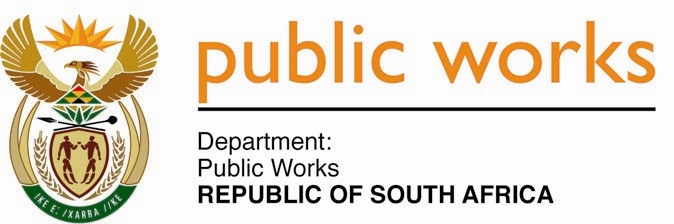 MINISTRY PUBLIC WORKSREPUBLIC OF SOUTH AFRICA Department of Public Works l Central Government Offices l 256 Madiba Street l Pretoria l Contact: +27 (0)12 406 2034 l +27 (0)12 406 1224Private Bag X9155 l CAPE TOWN, 8001 l RSA 4th Floor Parliament Building l 120 Plain Street l CAPE TOWN l Tel: +27 21 468 6900 Fax: +27 21 462 4592 www.publicworks.gov.za NATIONAL ASSEMBLYWRITTEN REPLYQUESTION NUMBER:					        		3531 [NW3959E]INTERNAL QUESTION PAPER NO.:					No. 41 of 2017DATE OF PUBLICATION:					        		03 NOVEMBER 2017DATE OF REPLY:								     NOVEMBER 20173531.	Dr M J Figg (DA) asked the Minister of Public Works:What percentage of invoices did his department pay within the prescribed 30 days (a) in the (i) 2014-15, (ii) 2015-16 and (iii) 2016-17 financial years and (b) since 1 April 2017?    										NW3959E_________________________________________________________________________The Minister of Public Works:	REPLY:The percentage of invoices paid within the prescribed 30 days were:(a)	In the past three years as follows:(i)	2014-15 was 90% (PMTE) and 89% (DPW)(ii)	2015-16 was 85% (PMTE) and 75% (DPW)(iii)	2016-17 was 87% (PMTE and 90% (DPW)(b)	Since 1 April 2017 as follows:(i)	April was 87% (PMTE) and 98% (DPW)(ii)	May was 84% (PMTE) and 87% (DPW)(iii)	June was 84% (PMTE) and 88% (DPW)(iv)	July was 84% (PMTE) and 98% (DPW)(v)	August was 85% (PMTE) and 93% (DPW)(vi)	September was 85% (PMTE) and 94 (DPW)(vii)	October was 82% (PMTE) and 90% (DPW)